Сводная ведомость результатов проведения специальной оценки условий трудаНаименование организации: бюджетное учреждение Ханты-Мансийского автономного округа - Югры "Окружной клинический лечебно-реабилитапионный центр"	  		Таблица 1Таблица 2\2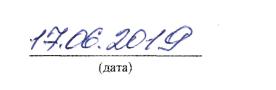 нки условий трудаБапин IXB.Дата составления: 22,05.2019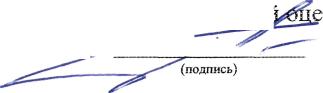 Председатель комиссии по проведению специально!
	Директор	^~	~Л**'(должность)Ф.И.О.1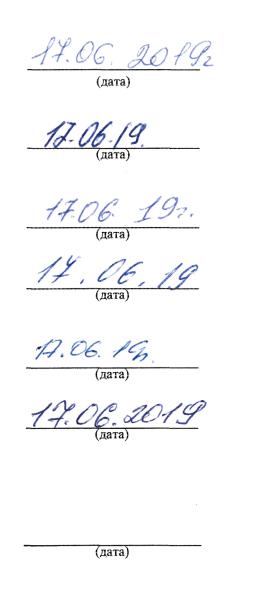 о1лены комиссий по проведению специальной оцерки условии труда: Заведующий отделением лечебной физкультуры (председатель профсоюзного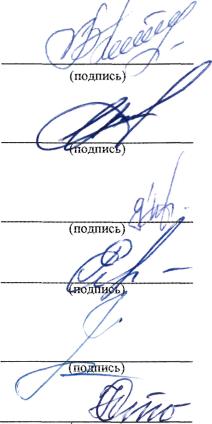 	комитета) по согласованию(должность)Заместитель главного врача по меди-
	цинской части	(должность)Заведующий стационаром врач-
	невролог      	(должность)	Начальник отдела кадров	(должность)Начальник планово-экономического
	отдела	(должность)Специалист по охране труда(должность)Ф.И.О.Игнатов СВ.(Ф.И.О.)Шариков Д.Л.(Ф.И.О.)Аушева ЕЛ.—    (Ф.И.О.)	Чернакова Е. А.(Ф.И.О.Стариченко Н.П.	    (Ф.И.О.)Пестышева В. Р.(подпись)Зксперт(-ы) организации, проводившей специальную опенку условий труда:/¥С£?р	Толканева Елена Викторовна(подпись)     ^ZT	(Ф.И.О.)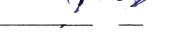 4778(№ в реестре экспертов)4НаименованиеКоличество рабочих мест и численность работников, занятых на этих рабочихКоличество рабочих мест и численность работников, занятых на этих рабочихКоличество рабочих мест и численность занятых на них работников по классам (подклассам) условий труда из числа рабочих мест, указанных в графе 3 (единиц)Количество рабочих мест и численность занятых на них работников по классам (подклассам) условий труда из числа рабочих мест, указанных в графе 3 (единиц)Количество рабочих мест и численность занятых на них работников по классам (подклассам) условий труда из числа рабочих мест, указанных в графе 3 (единиц)Количество рабочих мест и численность занятых на них работников по классам (подклассам) условий труда из числа рабочих мест, указанных в графе 3 (единиц)Количество рабочих мест и численность занятых на них работников по классам (подклассам) условий труда из числа рабочих мест, указанных в графе 3 (единиц)Количество рабочих мест и численность занятых на них работников по классам (подклассам) условий труда из числа рабочих мест, указанных в графе 3 (единиц)Количество рабочих мест и численность занятых на них работников по классам (подклассам) условий труда из числа рабочих мест, указанных в графе 3 (единиц)Наименованиеместахместахкласс 1класс 2класс 3класс 3класс 3класс 3класс 4Наименованиевсегов том числе на которыхпроведена специальная оценкаусловий трудакласс 1класс 23.13.23.33.4.класс 412345678910Рабочие места (ед.)383803314000Работники, занятые на рабочих местах (чел.)393903414000из них женщин292902513000из них лиц в возрасте до 18 лет000000000из них инвалидов000000000Индивидуальный номер рабочего местаПрофессия/должность/специальность работникаКлассы (подклассы) условий трудаКлассы (подклассы) условий трудаКлассы (подклассы) условий трудаКлассы (подклассы) условий трудаКлассы (подклассы) условий трудаКлассы (подклассы) условий трудаКлассы (подклассы) условий трудаКлассы (подклассы) условий трудаКлассы (подклассы) условий трудаКлассы (подклассы) условий трудаКлассы (подклассы) условий трудаКлассы (подклассы) условий трудаКлассы (подклассы) условий трудаКлассы (подклассы) условий трудаИтоговый класс (подкласс) условий трудаИтоговый класс (подкласс) условий труда с учетом эффективного применения СИЗПовышенный размер оплаты труда (да,нет)Ежегодный дополнительный оплачиваемый отпуск (да/нет)Сокращенная продолжительность рабочего времени (да/нет)Молоко или другие равноценные пищевые продукты (да/нет)Лечебно-профилактическое питание (да/нет)Льготное пенсионное обеспечение (да/нет)Индивидуальный номер рабочего местаПрофессия/должность/специальность работникахимическийбиологическийаэрозоли преимущественно фиброгенного действияшуминфразвукультразвук воздушныйвибрация общаявибрация локальнаянеионизирующие излученияионизирующие излучениямикроклиматОн ОеаеСО Отяжесть трудового процессанапряженность трудового процессаИтоговый класс (подкласс) условий трудаИтоговый класс (подкласс) условий труда с учетом эффективного применения СИЗПовышенный размер оплаты труда (да,нет)Ежегодный дополнительный оплачиваемый отпуск (да/нет)Сокращенная продолжительность рабочего времени (да/нет)Молоко или другие равноценные пищевые продукты (да/нет)Лечебно-профилактическое питание (да/нет)Льготное пенсионное обеспечение (да/нет)123456789101112131415161718192021ал2324   !Общебольничный медицинский персонал1/674Главный врач--------2--2--<•*Z2НетНетНетКетНетНет2/674Заместитель главного врача поорганизационно-методическойоаботе--------2--2--22НетНетНетНетНетНет]Организационно-методический отдел3/674Заведующий организационно-методическим отделом - врач-методист2--2--2<-*НетНетНетНетНетНет4/674Врач-статистик--------2--2--21      2НетНетНет!   НетНетНет5/674Врач-эпидемиолог-3.2------2--1_-3.23.2ДаДаНетНет -НетНетОбщеболькичный немеди-цинский персонал6/674Директор--------2--2--2НетНетНетНетНетНет7/674Секретарь руководителя--------2--2--22НетНетНетНетНетНет8/674Делопроизводитель------=.2--2--22НетНетНетНетНетНет 19/674Юрисконсульт 1 категории--------2--2--22НетНетНетНетНетНет 110/674Специалист по охране тпуда--------2--2--22НетНетНетНетНетНет 111/674Инженер по охране окружающей соеды (эколог) 2 категории--------2--2--22НетНетНетНетНетНетБухгалтерия12/674Главный бухгалтер--_----.2--L.~29НетНетНетНетНетНет 113/674Заместитель главного бухгалтера--------2--2--22НетНетНетНетНетНет14/674Бухгалтер по учету материальных ценностей 1 категории--------2--2--2НетНетНетНетНетНет15/674Бухгалтер по расчетам--------2--2--12НетНетНетНетНетНет16/674АБухгалтер по финансовомуучету--------2--2--2НетНетНетНетНетНет 116/674-1А(16/674 A)Бухгалтер по финансовому учету--------2--2--22НетНетНетНетНетНетПланово-экономический отдел17/674Начальник планово-экономического отдела--------2--2--22НетНетНетНетНетНет 118/674Экономист 1 категории--------2--2--22НетНетНетНет |НетНет19/674Экономист--------2--2_-2НетНетНетНет |Нет |Нет |Отдел кадров20/674Начальник отдела кадров2--■•у2--2ZНетНетНетНетНет 1Нет21/674Специалист по кадрам-------.2--2_-22НетНетНетНет 1Нет 1Нет |22/674Специалист по кадрам--------2-.2--22НетНетНетНетНетНет |Контрактная служба23/674Руководитель контрактной службы2--2--2НетНет |НетНет |НетНет |24/674AСпециалист по закупкам---„---_2--        !2    \.-2• НетНетНет !Нет 1НетНет \24/674-1AСпециалист по закупкам2-"2--22НетНет !НетНет |Нет |Нет |!  (24/674А )24/674-2А |  (24/674А )Специалист по закупкам2--2--22НетНетНетНетНетНетОтдел автоматизированныхсистем управления и защиты информации25/674Начальник отдела'автоматизированных систем управления и защиты информации--------2--2--22НетНетНетW/^rНетНет26/674Инженер-программист (программист) 2 категории--------2--2--2НетНетНетНетНетНетj    27/674Специалист по защите информации--------2--2--Z2НетНетНетНетНетНетИнженерно-техническая служба28/674Начальник инженерно-технической службы--------2--2--Z2НетНетНетНетНетНет29/674Инженер-строитель 1 категории2--2--Z2НетНетНетНетНетНетСтационарное отделение медицинской реабилитации дляпациентов с нарушением функции центральной нервной системы (на 15 коек) (Отделение нейрореабилита-ции)30/674Логопед--------2--2--212LНетНетНетНетНетНет jДневной стационар(на 30 пациекто-мест)31/674Заведующий дневным стационаром - врач-терапевт-3.2------2--2--3.2   |3.2ДаДа   |НетНетНетНет 132/674Врач-терапевт-3.2------2--2--3.23.2Да   !ДаНетНетНетНет j33/674Старшая медицинская сестра-3.1--.---2„-2-.зл \3.1ДаНетНетНетНетНет j34/674Медицинская сестра палатная-3.2------2--22-3.2   |3.2ДаДа   1Нет !НетНет jНет |35/674Уборщик служебных помещений22-22НетНетНетНетНетНет